Cold Food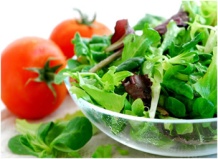 Breakfast Special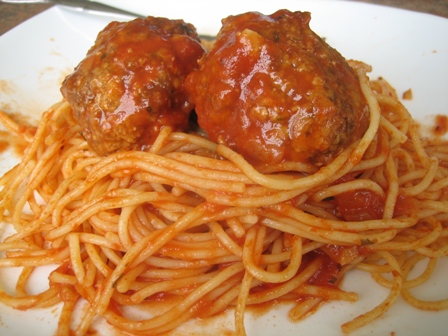 Hot FoodUse our “Make Your Own” Order Form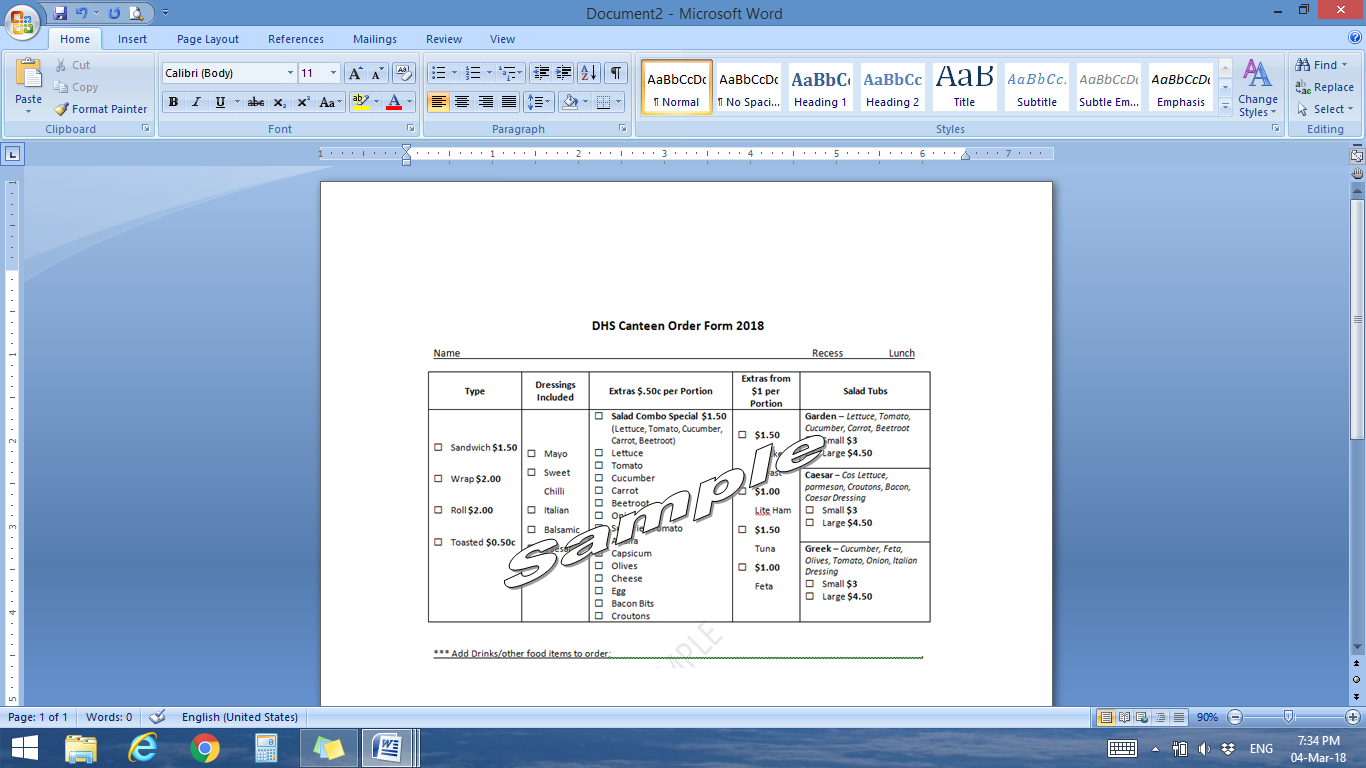 Hot Food by Order Only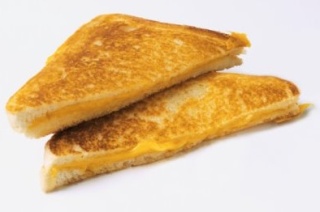 DrinksSnacksFrozen Treats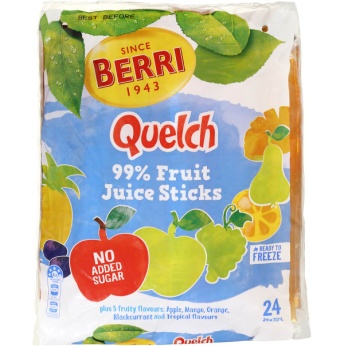 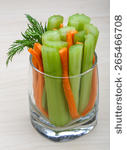 Chicken Lettuce Mayo RollSmall$2.00Chicken Lettuce Mayo RollLarge$4.00Salad RollSmall$2.00Salad RollLarge$3.50Cheese Salad RollSmall$2.00Cheese Salad Roll/WrapLarge$4.00Chicken Cheese Carrot Lettuce WrapChicken Cheese Carrot Lettuce Wrap$5.00Ham Cheese Tomato SandwichHam Cheese Tomato Sandwich$3.50Egg Lettuce SandwichEgg Lettuce Sandwich$2.50Egg SandwichEgg Sandwich$2.00Egg Cheese SandwichEgg Cheese Sandwich$2.50Vegemite SandwichVegemite Sandwich$2.00Cheese SandwichCheese Sandwich$2.00Jam SandwichJam Sandwich$2.00Make Mine ToastedMake Mine ToastedAdd $.50cGF available on RequestGF available on RequestGF available on RequestGarden SaladSmall$3.00Garden SaladLarge$4.50Greek SaladSmall$3.00Greek SaladLarge$4.50Sushi: (twice per term): Tuna, Salmon, Teriyaki, SchnitzelWednesday OnlyPrices VaryCaesar SaladSmall$3.00Caesar SaladLarge$4.50Free toasting of sandwiches made on siteToast, butter and spread only $0.50c a sliceEnglish muffins/Crumpets $1.00Fruit Toast $0.50c a sliceChicken Curry$6.50Vegetarian Curry$5.50Chicken Noodle Cuppa Soup$1.50Cuppa Soup 2 varieties$1.50Pumpkin Soup subject to availability$3.00Pizza Subs Tuesdays Only$1.50Pasta and Meatballs Wednesdays Only$3.50Vegetarian Pasta Wednesdays Only$3.00Chicken Burger Mondays Only$3.50Sweet Chilli Chicken Tender Wraps Thursdays Only$4.00Chicken Chippies Fridays Only$2.00Pie$3.50Sausage Roll$3.00Potato Pie$3.50Cheese and Bacon Pizza$3.00Tomato Soup$2.00Toasted Ham Cheese Tomato Sandwich$4.00Toasted Ham Cheese Sandwich$3.50Toasted Chicken Cheese Sandwich$4.00Toasted Cheese Tomato Onion Sandwich$3.50Toasted Cheese Sandwich$2.50Toasted Tuna Cheese Sandwich$4.00Spaghetti Toastie$3.50Baked-Bean Toastie$3.50Make mine a Toasted WrapAdd $.50cPoached Egg on Toast $1.00Mac and Cheese $3.50Breakfast items: Toast, Crumpets, English Muffins, Fruit Toast available all dayBreakfast items: Toast, Crumpets, English Muffins, Fruit Toast available all dayWater600ml$1.00Water750ml$3.00Raspberry Water750ml$3.00Lime Cucumber Water750ml$3.00Blood Orange Water750ml$3.00Hot Chocolate by order only250ml$2.00Sparkling Mineral Water Berry500ml$3.00Plain Milk300ml$1.00Plain Milk600ml$2.00Plain Milk1lt$2.50Chocolate Milk300ml$2.00Strawberry Milk300ml$2.00Banana Milk300ml$2.00Vanilla Malt Milk300ml$2.00Oak Plus Chocolate500ml$3.50Oak Plus Vanilla Malt500ml$3.50Zymil Lactose Free Chocolate400ml$3.50Zymil Lactose Free Strawberry400ml$3.50Farmhouse Gold Chocolate300ml$3.00Oak Thick Chocolate500ml$3.50Oak Thick Vanilla500ml$3.50Iced Coffee300ml$2.00Oak Plus Iced Coffee500ml$3.50Pepsi Max375ml$2.00Pepsi Max Vanilla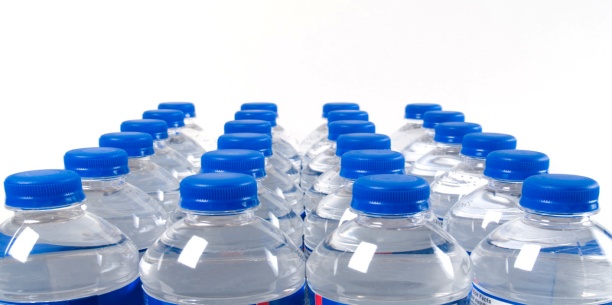 375ml$2.00Sugar Free Solo375ml$2.00Sugar Free Raspberry375ml$2.00Mixed Veg Sticks$.50cCelery Sticks$.50cCarrot Sticks $.50cDip: Hummus Tzatzki Salsa French Onion$.50cCheese Cubes$.50cCrackers (6)$.50cCruskits subject to availability$.50cVeg and Dip$1.00Yoghurt and Berries$2.00Muesli Cups $.50cWatermelon Cups Small$1.00Watermelon Cups Large$1.50Fruit Salad $2.00Rockmelon Tubs$1.50Pineapple Tubs$1.50Apple$.50cOrange $.50cBanana$.50cHardboiled Egg$.50cCustard Cups$2.00Sultanas$.50cApricots$.50cDates$.50cPopcorn$1.00Honey Soy Chicken Chips$1.00Sea Salt Chips$1.00BBQ Snaps$1.50Grain Waves $1.00Fruit Muffins$1.00Quelch Stick 5 Assorted Flavours$.50cApple Fruit Cup$1.00Orange Fruit Cup$1.00ABC Fruit Cup$1.00Juicies 4 Assorted Flavours$1.00Ice Mony Blue Raspberry$1.00Ice Mony Chocolate$1.00Ice Cream cups$1.50Chocolate Moosie$1.00Blue Moosie$1.00All prices are subject to changeNew Volunteers are always welcomeContact Tanya McCauley 02 4261 1416